Curriculum Vitae___________________________________________________                     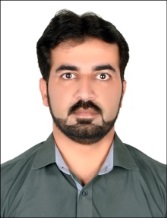 MALIKMALIK.365026@2freemail.com  Carrier Objective:- I am pursuing a career in a relatively conducive and competitive environment that infuses the spirit of learning and motivates me to work with full dedication, which undoubtedly open new visit of achievement and success. I can perform myself for multi-purpose jobs. PROFILE:-Good Customer Service and strong communications skill.Ability to work under pressure and member of the team.Good with Public Relationship.Strong Knowledge of Sales & Marketing.Security & Safety Knowledge. Experience in UAE:-     Duties and Responsibilities:                                                                        Make daily Collection CallsRoutine Follow up of Outstanding CustomersUpdate expected collection to manager dailySending email and reply received oneMaintain an accurate Aging ReportAchieved Monthly Targets  Final Settlement as per Customer wants.Create Daily Visit Plan Interact with customers to resolve Outstanding IssuesDuties and Responsibilites :-Note Book writing on daily basis. Protect Company Personal, Building and Information.Note Book writing on daily basis.Protect Company Personal, Building and Information.Carry out inspection and report the Hazards directly to Safety Manager to eliminate them in a quick span of time. Daily monitoring of gas pipelines. To insure that pipelines are free from damaged from any scoop of work done by different contractors.Implement STOP  POLICY for any unsafe behavior, action or situation that could lead to incident/accident. Daily visit before and after the work completion to find Hazards.Experience in Pakistan:-              Duties and Responsibilities:Meet Purchase Order and Quotations   Visit  to new constructed buildingsProduct Presentation to Customers   Sampling if required Continuous visit at the site after work start                                     Maintain an Accurate Aging ReportIdentify and execute the necessary Process AdjustmentsSend statement to Outstanding CustomersReconcile A/R to the G/LInteract with Customers to resolve Outstanding IssuesDuties and Responsibilities: Make daily Collection CallsRoutine Follow up of Outstanding CustomersMaintain an accurate Aging ReportAchieved Monthly Targets  Final Settlement as per Customer wants.Create Daily Visit Plan Interact with customers to resolve Outstanding IssuesTrainings & Courses:-British Standard Basic Security Guard Course at National Training Institute () Abu Dhabi, United Arab Emirates. (Yearly reprisal course).Have a continuous Private Security Business Department (PSBD) Exam every Two (2) Years at  Training Facility. EDUCATIONAL QUALIF ICATIONS:- Bachelor’s Degree in Commerce from Punjab University Lahore Pakistan 2007.Diploma in Commerce from Punjab Board of Technical Education Lahore Pakistan 2005.LANGUAGES KNOWN:English                                      Fluently speaking and writing ability. Urdu                                           Fluently speaking and writing ability.Arabic                                       Basic speakingPersonal Information:-Date of Birth		                       28th January 1986.Visa Status		                       Visit VisaDate of Issue                                          24th March 2017Date Of Expire                                      21st June 2017Nationality		                     PakistaniMarital Status                                        Married“A/R Collection Officer” in Gulf laboratory for soil investigation AbuDhabi since April 2016.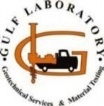 Worked as a “Security Officer” in Spark Security Services from April 2013 to April 2016.   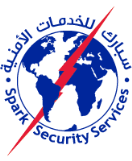 “A/R Collection Officer and Sales Representative” in Berger Robbialac Pvt.Ltd from October 2007 to March 2009.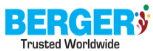 “A/R Collection Officer” in Askari Bank Ltd. from April 2009 to January 2010.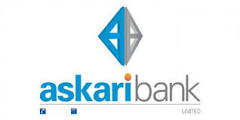 Diploma in Safety Inspector Course with A+ Grade from Descon Institute of Technical Training Lahore Pakistan.   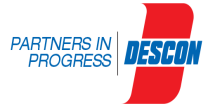 Successfully Completed Nebosh IGC Training from Tatweer Safety Consultancy Abu Dhabi on 22nd October2013.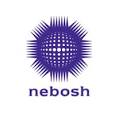 